Publicado en  el 13/10/2016 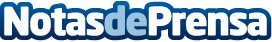 Fallece el escritor y dramaturgo Darío Fo a los 90 añosEl escritor italiano utilizó la sátira y la analogía histórica para esquivar la censura y denunciar lo que sucedía en la Italia de los años 60 y 70.Datos de contacto:Nota de prensa publicada en: https://www.notasdeprensa.es/fallece-el-escritor-y-dramaturgo-dario-fo-a_1 Categorias: Internacional Artes Visuales Educación Literatura Comunicación Innovación Tecnológica http://www.notasdeprensa.es